lMADONAS NOVADA PAŠVALDĪBA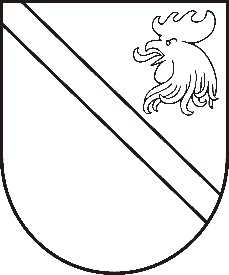 Reģ. Nr. 90000054572Saieta laukums 1, Madona, Madonas novads, LV-4801 t. 64860090, e-pasts: pasts@madona.lv ___________________________________________________________________________MADONAS NOVADA PAŠVALDĪBAS DOMESLĒMUMSMadonā2020.gada 30.septembrī							           Nr.401									     (protokols Nr.20, 23.p.)Par grozījumiem Madonas novada pašvaldības domes 30.12.2019. lēmumā Nr. 616 “Par Madonas novada pašvaldības pagasta pārvalžu, Madonas pilsētas un to iestāžu un Madonas novada pašvaldības centrālās administrācijas amata vienību sarakstu apstiprināšanu”Saskaņā ar grozījumiem 05.07.2016. Ministru kabineta noteikumos Nr.445 “Pedagogu darba samaksas noteikumi”, ņemot vērā apstiprināto izglītojamo skaitu Valsts izglītības informācijas sistēmā (VIIS) uz 01.09.2020. saņemto informāciju par valsts mērķdotācijas apmēru no 2020.gada 1.septembra līdz 31.decembrim un izglītības mācību plāna īstenošanu 2020./2021.mācību gadā, ir veicami grozījumi Madonas novada pašvaldības izglītības iestāžu pedagoģisko darbinieku amata vienību sarakstos.	Saistībā ar zemākās algas likmes paaugstināšanu no valsts budžeta mērķdotācijas pirmskolas izglītības skolotājiem no EUR 750,00 uz EUR 790,00 ar 01.09.2020., Izglītības nodaļa rosina darba algas likmi paaugstināt arī pirmsskolas izglītības skolotāju palīgiem, lai nodrošinātu kvalitatīvu jaunā izglītības satura īstenošanu, sekmēt skolotāju palīgu iesaistīšanos izglītības darbā un atbalsta sniegšanā mācību procesā bērniem ar individuālām vajadzībām. Saskaņā ar 27.08.2020. domes lēmumu Nr.343 “Par pirmsskolas skolotāju palīgu darba samaksas paaugstināšanu Madonas novada pašvaldības izglītības iestādēs” ir jāveic atbilstoši grozījumi Madonas novada pašvaldības domes 30.12.2019. lēmumā Nr. 616 “Par Madonas novada pašvaldības pagasta pārvalžu, Madonas pilsētas un to iestāžu un Madonas novada pašvaldības centrālās administrācijas amata vienību sarakstu apstiprināšanu”.Saskaņā ar saņemtajiem iesniegumiem no Madonas Valsts ģimnāzijas, Madonas pilsētas PII “Saulīte” un Dzelzavas speciālās pamatskolas par papildus pienākumu veikšanu, kā arī darba samaksas noteikšanu atbilstoši normatīvajos aktos noteiktajam, grozījumi izdarāmi šo izglītības iestāžu tehnisko darbinieku amatu sarakstos.Noklausījusies sniegto informāciju, ņemot vērā 17.09.2020. Izglītības un jaunatnes lietu komisijas un 22.09.2020. Finanšu un attīstības komitejas atzinumus, atklāti balsojot: PAR – 12 (Andrejs Ceļapīters, Andris Dombrovskis, Zigfrīds Gora, Antra Gotlaufa, Gunārs Ikaunieks, Valda Kļaviņa, Agris Lungevičs, Ivars Miķelsons, Rihards Saulītis, Aleksandrs Šrubs, Gatis Teilis, Kaspars Udrass), PRET – NAV, ATTURAS – NAV, Madonas novada pašvaldības dome NOLEMJ:Ar 2020.gada 1.septembri izteikt Madonas novada pašvaldības domes 30.12.2019. lēmumā Nr. 616 “Par Madonas novada pašvaldības pagasta pārvalžu, Madonas pilsētas un to iestāžu un Madonas novada pašvaldības centrālās administrācijas amata vienību sarakstu apstiprināšanu” izglītības iestāžu pedagoģisko darbinieku amata vienību sadaļas jaunā redakcijā saskaņā ar pievienoto sarakstu.Ar 01.09.2020. veikt šādus grozījumus ar Madonas novada pašvaldības domes 30.12.2019. lēmumu Nr. 616 “Par Madonas novada pašvaldības pagasta pārvalžu, Madonas pilsētas un to iestāžu un Madonas novada pašvaldības centrālās administrācijas amata vienību sarakstu apstiprināšanu” apstiprinātajos pašvaldības iestāžu un struktūrvienību amata vienību sarakstos:2.1. Aronas pagasta amata vienību sarakstā  (pielikums Nr.1) Pirmsskolas izglītības iestādes “Sprīdītis” amata vienību sarakstā:pirmskolas skolotāja palīgs, profesijas kods 531201, amatu vienības no 2,4 uz 2, ar amatalgas likmi no  470,00 uz EUR 570,00 mēnesī. 2.2. Barkavas pagasta amata vienību sarakstā  (pielikums Nr.2) Barkavas pamatskolas pirmsskolas izglītības grupu amata vienību sarakstā:pirmskolas skolotāja palīgs, profesijas kods 531201, 4 amatu vienības, ar amatalgas likmi no  470,00 uz EUR 570,00 mēnesī. 2.3. Bērzaunes pagasta amata vienību sarakstā  (pielikums Nr.3) Pirmsskolas izglītības iestādes “Vārpiņa” amata vienību sarakstā:2.3.1. pirmskolas skolotāja palīgs, profesijas kods 531201, 4 amatu vienības, ar amatalgas likmi no  470,00 uz EUR 570,00 mēnesī. 2.4. Dzelzavas pagasta amata vienību sarakstā  (pielikums Nr.4) Pirmsskolas izglītības iestādes “Rūķis” amata vienību sarakstā:2.4.1. pirmskolas skolotāja palīgs, profesijas kods 531201, amatu vienības no 2,25 uz 2, ar amatalgas likmi no  470,00 uz EUR 570,00 mēnesī. 2.5. Dzelzavas pagasta amata vienību sarakstā  (pielikums Nr.4) Dzelzavas speciālās pamatskolas amata vienību sarakstā:2.5.1. ārsts, profesijas kods 221101, amatu vienības no 0,4 uz 0,3, ar amatalgas likmi EUR 950,00 mēnesī; 2.5.2. veļas noliktavas pārzinis, profesijas kods 912103, amatu vienības no 0,4 uz 0,3, ar amatalgas likmi no EUR 443,00 uz EUR 480,00 mēnesī;2.5.3. veļas mazgātājs, profesijas kods 912101, 0,1 amatu vienība, ar amatalgas likmi no EUR 443,00 uz EUR 480,00 mēnesī;2.5.4. pavāra palīgs, profesijas kods 941201, 1,5 amatu vienības, ar amatalgas likmi no EUR 443,00 uz EUR 480,00 mēnesī;2.5.5. naktsaukle, profesijas kods 531101, 2,6 amatu vienības, ar amatalgas likmi no EUR 443,00 uz EUR 480,00 mēnesī;2.5.6. pavārs, profesijas kods 343401, 1 amatu vienība, ar amatalgas likmi no EUR 468,00 uz EUR 500,00 mēnesī;2.5.7. lietvedis, profesijas kods 334104, amatu vienības no 0,7 uz 0,5, ar amatalgas likmi EUR 506,00 mēnesī;2.5.8. sociālais aprūpētājs, profesijas kods 341201, amatu vienības no 1,2 uz 2,2, ar amatalgas likmi no EUR 452,00 uz EUR 550,00 mēnesī;2.5.9. dežurants, profesijas kods 962905, 0,4 amatu vienības, ar amatalgas likmi no EUR 443,00 uz EUR 480,00 mēnesī;2.5.10. apkopējs, profesijas kods 9111201, 2,9 amatu vienības, ar amatalgas likmi no EUR 443,00 uz EUR 480,00 mēnesī.2.6. Kalsnavas pagasta amata vienību sarakstā  (pielikums Nr.5) Pirmsskolas izglītības iestādes “Lācītis Pūks” amata vienību sarakstā:2.6.1. pirmskolas skolotāja palīgs, profesijas kods 531201, amatu vienības no 4,65 uz 4, ar amatalgas likmi no  470,00 uz EUR 570,00 mēnesī. 2.7. Lazdonas pagasta amata vienību sarakstā  (pielikums Nr.6) Lazdonas pamatskolas pirmsskolas izglītības grupu amata vienību sarakstā:2.7.1. pirmskolas skolotāja palīgs, profesijas kods 531201, amatu vienības no 1,5 uz 1, ar amatalgas likmi no  470,00 uz EUR 570,00 mēnesī. 2.8. Liezeres pagasta amata vienību sarakstā  (pielikums Nr.7) Liezeres pamatskolas pirmsskolas izglītības grupu amata vienību sarakstā:2.8.1. pirmskolas skolotāja palīgs, profesijas kods 531201, 2 amatu vienības, ar amatalgas likmi no  470,00 uz EUR 570,00 mēnesī. 2.8.2. pirmskolas skolotāja palīgs, profesijas kods 531201, 1 amatu vienības, ar amatalgas likmi no  470,00 uz EUR 550,00 mēnesī. 2.9. Ļaudonas pagasta amata vienību sarakstā  (pielikums Nr.8) Pirmsskolas izglītības iestādes “Brīnumdārzs” amata vienību sarakstā:2.9.1. pirmskolas skolotāja palīgs, profesijas kods 531201, amatu vienības no 3,2 uz 3, ar amatalgas likmi no  470,00 uz EUR 570,00 mēnesī.2.10. Ošupes pagasta amata vienību sarakstā  (pielikums Nr.11) Degumnieku pamatskolas pirmsskolas izglītības grupu amata vienību sarakstā:2.10.1. pirmskolas skolotāja palīgs, profesijas kods 531201, amatu vienības no 3 uz 2,5, ar amatalgas likmi no  470,00 uz EUR 570,00 mēnesī. 2.11. Praulienas pagasta amata vienību sarakstā  (pielikums Nr.12) Pirmsskolas izglītības iestādes “Pasaciņa” amata vienību sarakstā:2.11.1. pirmskolas skolotāja palīgs, profesijas kods 531201, 5 amatu vienības, ar amatalgas likmi no  470,00 uz EUR 570,00 mēnesī;2.11.2. pirmskolas skolotāja palīgs, profesijas kods 531201, 2 amatu vienības, ar amatalgas likmi no  470,00 uz EUR 550,00 mēnesī.2.12. Vestienas pagasta amata vienību sarakstā  (pielikums Nr.11) Vestienas pamatskolas pirmsskolas izglītības grupu amata vienību sarakstā:2.12.1. pirmskolas skolotāja palīgs, profesijas kods 531201, 1 amatu vienība, ar amatalgas likmi no  470,00 uz EUR 570,00 mēnesī; 2.12.2. pirmskolas skolotāja palīgs, profesijas kods 531201, 1 amatu vienība, ar amatalgas likmi no  470,00 uz EUR 550,00 mēnesī. 2.13. Madonas pilsētas pirmsskolas izglītības iestādes “Kastanītis” amata vienību sarakstā (pielikums Nr.17);2.13.1. pirmskolas skolotāja palīgs, profesijas kods 531201, 5 amatu vienības, ar amatalgas likmi no  470,00 uz EUR 570,00 mēnesī. 2.14. Madonas pilsētas pirmsskolas izglītības iestādes “Priedīte” amata vienību sarakstā (pielikums Nr.18);2.14.1. pirmskolas skolotāja palīgs, profesijas kods 531201, 10,5 amatu vienības, ar amatalgas likmi no  470,00 uz EUR 570,00 mēnesī. 2.15. Madonas pilsētas pirmsskolas izglītības iestādes “Saulīte” amata vienību sarakstā (pielikums Nr.19);2.15.1. pirmskolas skolotāja palīgs, profesijas kods 531201, 14 amatu vienības, ar amatalgas likmi no  470,00 uz EUR 570,00 mēnesī. 2.16. Ēdināšanas dienesta amata vienību sarakstā (pielikums Nr.20);2.16.1. noliktavas pārzine, profesijas kods 432103, 1 amatu vienība, ar amatalgas likmi no  569,00 uz EUR 700,00 mēnesī. 3. Finanšu nodaļai iekļaujot 1.-2.punktā apstiprināto mēnešalgu apmērus lēmuma pielikumos Nr.1- Nr.24.4. Uzdot pašvaldības iestāžu vadītājiem veikt šī lēmuma izpildei nepieciešamos grozījumus darbinieku darba līgumos un amata aprakstos. Domes priekšsēdētājs					         	         A.LungevičsS.Seržāne 64860562